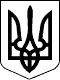 УЖГОРОДСЬКА РАЙОННА державна адміністраціяЗАКАРПАТСЬКОЇ ОБЛАСТІУЖГОРОДСьКА РАЙОННА ВІЙСЬКОВА АДМІНІСТРАЦІЯЗАКАРПАТСЬКОЇ ОБЛАСТІР О З П О Р Я Д Ж Е Н Н Я____24.10.2022____                       м.Ужгород                               №__74______Відповідно до статей 4, 15, 28 Закону України „Про правовий режим воєнного стану”, статей 6, 39, 41 Закону України „Про місцеві державні адміністрації”, статті 10 Закону України „Про бухгалтерський облік та фінансову звітність в Україні”,  указів Президента України: від 24 лютого 2022 року № 64/2022 „Про введення воєнного стану в Україні”, № 68/2022 „Про утворення військових адміністрацій”, від 12 серпня 2022 року № 573/2022 ,,Про продовження строку дії воєнного стану в Україні”, Порядку подання фінансової звітності, затвердженого постановою Кабінетом Міністрів України від 28.02.2000 р. №419, Положення про інвентаризацію активів та зобов’язань, затвердженого наказом Міністерства фінансів України від 02.09.2014 №879, з метою проведення щорічної інвентаризації основних засобів, а також інших нормативних документів, що регулюють інвентаризацію та складання фінансової звітностіЗ О Б О В’Я З У Ю:1. Провести з 1 по 30 листопада 2022 року повну інвентаризацію основних засобів, інших необоротних матеріальних активів, товарно-матеріальних цінностей, грошових активів і документів та розрахунків з перевіркою їх фактичної наявності та документального підтвердження станом на 1 листопада 2022 року.2. Організацію інвентаризації та контроль за її проведення покласти на постійну діючу комісію для списання матеріальних цінностей, якій у п’ятиденний термін після закінчення інвентаризації, передати матеріали інвентаризації на затвердження голові районної державної адміністрації – начальнику військової адміністрації.3. Контроль за виконанням цього розпорядження залишаю за собою.Голова  державної адміністрації -начальник військової адміністрації                            Радіон КІШТУЛИНЕЦЬПро проведення інвентаризації